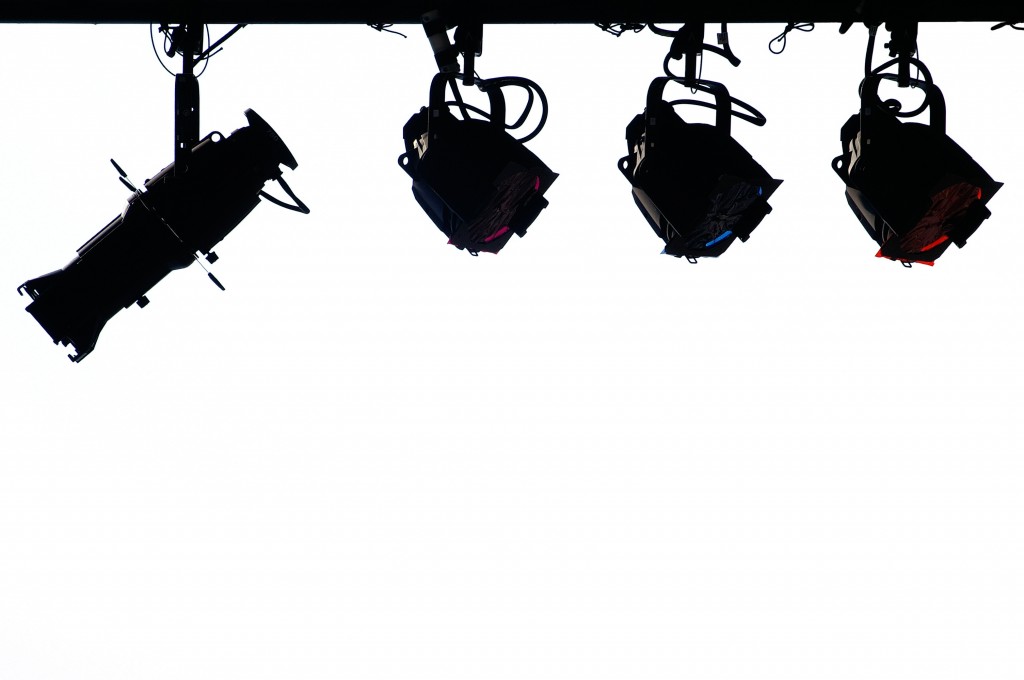 Kistler Elementary FamilyOutdoor Movie Night Thursday- JUNE 2, 2016Doors open at 7:15 pm.  Movie plays at DUSK.Undercover Play Area (Enter through Main Doors) 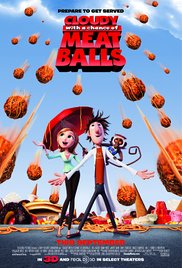    FREE ADMISSIONAll students must be accompanied by a   parent or guardian1 drink, meatball hoagie, chips, and popcorn will be served free of charge. Showing: “Cloudy with a Chance of Meatballs”- - - - - - - - - - - - - - - - -Please Detach and Return - - - - - - - - - - - - - - - - - - KISTLER MOVIE NIGHT R.S.V.P. FORM - ALL STUDENTS MUST BE ACCOMPANIED BY PARENT/GUARDIANChild’s Name_________________________________________________              Homeroom: ____________Parent/Guardian ________________________________________________________________________Total Guests:  		Adults: __________		Children: __________Phone:  ____________________________________________________________R.S.V.P. FORMS DUE WEDNESDAY, JUNE 1, 2016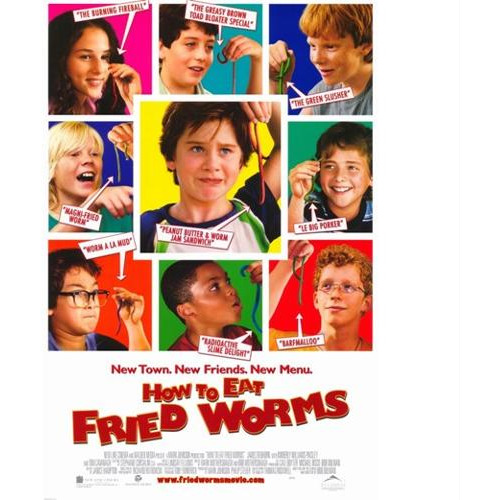 